ІНФОРМАЦІЙНА КАРТКА АДМІНІСТРАТИВНОЇ ПОСЛУГИ ЗПРОДОВЖЕННЯ ВИПЛАТИ ТИМЧАСОВОЇ ДЕРЖАВНОЇ СОЦІАЛЬНОЇ ДОПОМОГИ НЕПРАЦЮЮЧІЙ ОСОБІ, ЯКА ДОСЯГЛА ЗАГАЛЬНОГО ПЕНСІЙНОГО ВІКУ, АЛЕ НЕ НАБУЛА ПРАВА НА ПЕНСІЙНУ ВИПЛАТУ (назва адміністративної послуги)Департамент соціальної політики Житомирської міської ради(Управління соціального захисту населення Богунського району, Управління соціального захисту населення Корольовського району) (найменування суб’єкта надання адміністративної послуги)Технологічна картка(назва адміністративної послуги)Департамент соціальної політики Житомирської міської ради(Управління соціального захисту населення Богунського району, Управління соціального захисту населення Корольовського району) (найменування суб’єкта надання адміністративної послуги)ЗАТВЕРДЖЕНО
Наказ Міністерства 
соціальної політики України
09 січня 2023 року № 3______________________________________________
_______________________________________________
                   (назва органу, до якого подається заява)_______________________________________________
______________________________________________,(прізвище, ім’я, по батькові (за наявності) особи, яка подає заяву)який / яка (підкреслити потрібне) проживає за адресою:_____________________________________________________________________________________________,має зареєстроване / задеклароване місце проживання / перебування (підкреслити потрібне)за адресою _____________________________________________________________________________________,контактний номер мобільного телефону _____________,______________________________________________,(паспорт громадянина України або тимчасове посвідчення громадянина України (для іноземців та осіб без громадянства - паспортний документ іноземця, або документ, що посвідчує особу без громадянства, або посвідка на постійне / тимчасове проживання, або посвідчення біженця, або інший документ, що підтверджує законність перебування іноземця чи особи без громадянства на території України) (зазначити потрібне)серії (за наявності) 	№ _________________, виданий (видана) _______________________________________________(ким і коли) (за наявності)унікальний номер запису в Єдиному державному демографічному реєстрі (за наявності): __________,реєстраційний номер облікової картки платника податків (крім осіб, які відмовились від отримання такого номера і мають про це відмітку в паспорті):______________________________________________________________________________________________,народився / народилась (підкреслити потрібне)______________________________________________.число, місяць, рікЗАЯВА
про призначення усіх видів соціальної допомоги та компенсацій*Прошу призначити / перерахувати (потрібне підкреслити) мені належну згідно із законодавством допомогу / компенсацію (потрібне підкреслити) відповідного виду із нижчевикладеного переліку.До заяви відповідно до законодавства додаю __________ документів на _____аркушах.У разі призначення / проведення перерахунку соціальної допомоги / компенсації (підкреслити потрібне) прошу виплатити кошти: через організацію, яка здійснює виплату і доставку пенсій та грошової допомоги за місцем фактичного проживання ______________________________________________________________/(найменування організації)на рахунок у банку ____________________________________________________________________(назва банку)_______________________________________________________________________________/(номер рахунка (за стандартом IBAN) на особовий рахунок будинку-інтернату, установи (закладу), де особа з інвалідністю з дитинства або дитина з інвалідністю перебуває на повному державному утриманні,у банку _____________________________________________________________________________(назва банку)______________________________________________________________________________ /(номер рахунка (за стандартом IBAN)Підтверджую відсутність змін у складі сім’ї (при повторному зверненні).Усвідомлюю, що надані мною відомості про доходи та майно, що вплинули або могли вплинути на прийняте рішення щодо призначення / перерахунку соціальної допомоги / компенсації, будуть перевірені згідно із законодавством України.Мене поінформовано про те, що в разі зміни обставин, які можуть вплинути на отримання мною соціальної допомоги / компенсації, я повинен / повинна повідомити про це орган соціального захисту населення.Про відмову у призначенні / про припинення виплати призначеної соціальної допомоги / компенсації та / або про повернення надміру виплачених коштів у разі подання неповних чи недостовірних відомостей про доходи та майновий стан сім’ї мене попереджено.	  ______________                          ________________                                                                             (підпис)                                                         (дата)Інформація, яка повідомляється одинокою матір’ю (зазначити необхідне)Інформація щодо призначення пенсії в разі втрати годувальника, яка повідомляється одержувачем державної соціальної допомоги, особам з інвалідністю з дитинства та дітям з інвалідністюІнформація щодо отримання пенсій (допомоги) особою, за якою здійснюється догляд, яка повідомляється одержувачем компенсаційної виплати / допомоги по доглядуЯкщо прийняття рішення щодо призначення / перерахунку допомоги потребуватиме окремого рішення місцевого органу виконавчої влади / органу місцевого самоврядування, прошу подати / не подавати мою заяву на розгляд місцевому органу виконавчої влади / органу місцевого самоврядування (потрібне підкреслити):		           _________________________	(підпис заявника / уповноваженого представника)	                                              (дата)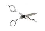 _________________________________________________________________________________________________________________
_________________________________________________________________________________________________________________Додаток 8 
до Інструкції щодо порядку оформлення 
і ведення особових справ отримувачів 
усіх видів соціальної допомоги
(у редакції наказу 
Міністерства соціальної політики України 
від 18 жовтня 2023 року № 398-Н) 
(пункт 2.5 глави 2)________________________________________________________________________(найменування структурного підрозділу з питань 
соціального захисту населення)Декларація 
про доходи та майновий стан осіб, які звернулися 
за призначенням усіх видів державної соціальної допомоги______________________
* Інформація про місце проживання / перебування особи за зазначеною адресою, про перебування особи за кордоном сукупно понад 60 днів протягом періоду, за який враховуються доходи для призначення соціальної допомоги, про надання особою соціальних послуг, про тривалу хворобу особи (що підтверджено висновком лікарсько-консультативної комісії закладу охорони здоров’я).Я усвідомлюю, що в разі подання мною неповних або недостовірних відомостей про осіб, які входять до складу сім’ї, про їхні доходи, майновий стан і витрати мені може бути відмовлено у призначенні державної соціальної допомоги або припинено її надання. У такому разі зобов’язуюся повернути надміру перераховану (виплачену) мені суму державної соціальної допомоги.Інформація про суб’єкт надання адміністративної послуги та / або центр надання адміністративних послугІнформація про суб’єкт надання адміністративної послуги та / або центр надання адміністративних послугІнформація про суб’єкт надання адміністративної послуги та / або центр надання адміністративних послуг1Місцезнаходження суб’єкта надання адміністративної послуги/Центру надання адміністративних послугАдреса суб’єкта надання адміністративної послуги:Прийом документів:Управління соціального захисту населення Богунського району департаменту соціальної політики Житомирської міської ради :юридична адреса: 10003, м.Житомир, вул. Перемоги,55;фактичне місце знаходження: 10009, м.Житомир, площа Польова,8. Прийом документів:Управління соціального захисту населення Корольовського району департаменту с соціальної політики Житомирської міської ради 10009, м.Житомир, площа Польова,82Інформація щодо режиму роботи суб’єкта надання адміністративної послуги/Центру надання адміністративних послугУправління соціального захисту населення Богунського району департаменту соціальної політики Житомирської міської ради 10009, м.Житомир, площа Польова,8Управління соціального захисту населення Корольовського району департаменту с соціальної політики Житомирської міської ради 10009, м.Житомир, площа Польова,8Понеділок - п’ятниця з 8-30 до 17-30Обідня перерва з 12.30 до 13.30	3Телефон/факс (довідки), адреса електронної пошти та веб-сайт суб’єкта надання адміністративної послуги/Центру надання адміністративних послугУправління соціального захисту населення Богунського району департаменту соціальної політики Житомирської міської ради:тел./факс 0683127215boguniya1826@ukr.netУправління соціального захисту населення Корольовського району департаменту соціальної політики Житомирської міської ради тел./факс 097470990942103215@mail.gov.uaНормативні акти, якими регламентується надання адміністративної послугиНормативні акти, якими регламентується надання адміністративної послугиНормативні акти, якими регламентується надання адміністративної послуги4Закони УкраїниЗакони України „Про загальнообов’язкове державне пенсійне страхування” від 09.07.2003 № 1058-IV, „Про внесення змін до деяких законодавчих актів України щодо підвищення пенсій” від 03.10.2017 № 2148-VIII5Акти Кабінету Міністрів УкраїниПостанова Кабінету Міністрів України від 27.12.2017 № 1098 „Про затвердження Порядку призначення тимчасової державної соціальної допомоги непрацюючій особі, яка досягла загального пенсійного віку, але не набула права на пенсійну виплату”6Акти центральних органів виконавчої владиНаказ Міністерства праці та соціальної політики України 
від 19.09.2006 № 345 „Про затвердження Інструкції щодо порядку оформлення і ведення особових справ отримувачів усіх видів соціальної допомогиˮ, зареєстрований 
в Міністерстві юстиції України 06.10.2006 за № 1098/12972 Умови отримання адміністративної послугиУмови отримання адміністративної послугиУмови отримання адміністративної послуги7Підстава для отримання Особа, яка досягла віку, визначеного частиною першою статті 26 Закону України „Про загальнообов’язкове державне пенсійне страхування”, але не набула права на пенсійну виплату у зв’язку з відсутністю страхового стажу, передбаченого нормами зазначеної статті, за наявності в неї не менш як 15 років страхового стажу*, отримувала тимчасову   державну  соціальну  допомогу   непрацюючійособі, яка досягла загального пенсійного віку, але не набула права на пенсійну виплату (далі – тимчасова допомога), яку вже було призначено до 31.12.2020;тимчасова допомога перераховується особі кожні шість місяців з урахуванням змін її майнового стану та середньомісячного сукупного доходу і виплачується до досягнення такою особою віку, з якого вона набуває право на пенсійну виплату8Перелік необхідних документівЗаява для продовження виплати тимчасової допомоги, за формою затвердженою наказом Міністерства соціальної політики України від 21.04.2015 № 441 „Про затвердження форми Заяви про призначення усіх видів соціальної допомоги, компенсацій та пільг”, зареєстрованим в Міністерстві юстиції України 28.04.2015 за № 475/26920;паспорт громадянина України;декларація про доходи та майновий стан (заповнюється на підставі довідок про доходи кожного члена сім’ї) за останні шість календарних місяців, що передують місяцю звернення за продовженням виплати тимчасової допомоги, за формою затвердженою наказом Міністерства соціальної політики України від 21.04.2015 № 441 „Про затвердження форми Заяви про призначення усіх видів соціальної допомоги, компенсацій та пільг”, зареєстрованим в Міністерстві юстиції України 28.04.2015 за № 475/269209Спосіб подання документівЗаява та документи, необхідні для продовження виплати тимчасової допомоги, подаються особою суб’єкту надання адміністративної послуги:через уповноважених осіб виконавчого органу сільської, селищної, міської ради відповідної територіальної громади; посадових осіб центру надання адміністративних послуг;поштою або в електронній формі через офіційний веб-сайт Мінсоцполітики або інтегровані з ним інформаційні системи органів виконавчої влади та органів місцевого самоврядування, або Єдиний державний веб-портал електронних послуг (у разі технічної можливості)**10Платність (безоплатність)надання Адміністративна послуга надається безоплатно11Строк надання Рішення про продовження виплати тимчасової допомоги або про відмову у продовжені її виплати приймається суб’єктом надання адміністративної послуги протягом десяти календарних днів з дня звернення за призначенням тимчасової допомоги12Перелік підстав для відмови у наданніВиплата тимчасової допомоги не продовжується у разі, якщо:середньомісячний сукупний дохід сім’ї в розрахунку на одну особу за попередні шість місяців перевищує 100 відсотків прожиткового мінімуму для осіб, які втратили працездатність;особа одержує пенсію або державну соціальну допомогу, що призначається відповідно до законів України „Про державну соціальну допомогу особам з інвалідністю з дитинства та дітям-інвалідам” або „Про державну соціальну допомогу особам, які не мають права на пенсію, та особам з інвалідністю”;особа або члени її сім’ї протягом 12 місяців перед зверненням за продовженням виплати тимчасової допомоги здійснили купівлю земельної ділянки, квартири (будинку), автомобіля, іншого транспортного засобу (механізму), будівельних матеріалів, інших товарів довгострокового вжитку або оплатили послуги (одноразово) з будівництва, ремонту квартири (будинку) або автомобіля, іншого транспортного засобу (механізму), телефонного (в тому числі мобільного) зв’язку, крім житлово-комунальних послуг у межах соціальної норми житла та соціальних нормативів користування житлово-комунальними послугами та медичних послуг, пов’язаних із забезпеченням життєдіяльності, на суму, яка на дату купівлі, оплати перевищує 50 тис. гривень;особа працює, провадить іншу діяльність, пов’язану з отриманням доходу;за результатами вибіркового обстеження матеріально-побутових умов сім’ї виявлено, що особа має додаткові джерела для існування, не зазначені у декларації про доходи та майно (здавання в найм або в оренду житлового приміщення (будинку) або його частини; один чи кілька членів сім’ї працюють без оформлення трудових відносин в установленому порядку; можливість отримання доходу від утримання худоби, птиці, інших тварин; дохід від народних промислів, використання наявної сільськогосподарської техніки, вантажних машин, мікроавтобусів тощо);у власності особи або членів її сім’ї є друга квартира (будинок) за умови, що загальна площа житла перевищує 21 кв. метр на одного члена сім’ї та додатково 10,5 кв. метра на сім’ю, чи більш як один автомобіль, інший транспортний засіб (механізм)13Результат надання адміністративної послугиПродовження виплати тимчасової допомоги / відмова у призначенні тимчасової допомоги14Способи отримання відповіді (результату)Тимчасову допомогу можна отримати через поштове відділення зв’язку або через уповноважені банки, визначені в установленому порядку.Про відмову у продовженні виплати тимчасової допомоги орган соціального захисту населення письмово повідомляє особі, яка звернулася за її призначенням, у п’ятиденний строк з дня прийняття рішення№п/пЕтапи послугиВідповідальна посадова особа і структурний підрозділДія(В, У, П, З)Термін виконання (днів)1.Прийом і перевірка повноти пакету документів, консультація щодо надання інших документів протягом терміну доносу, зазначеному у відповідному законодавстві, реєстрація заяви, повідомлення заявника про орієнтовний термін отримання допомогиСпеціаліст сектору обслуговування громадян відділу соціальних допомог управління соціального захисту населення вПротягом
1  дня2.Формування особової справи заявникаСпеціаліст сектору обслуговування громадян відділу соціальних допомог управління соціального захисту населеннявПротягом
1  дня3.Передача особової справи заявника для призначення (відмови) заявленої допомогиСпеціаліст сектору обслуговування громадян відділу соціальних допомог управління соціального захисту населеннявПротягом
1  дня (при наявності повного пакету документів)4.Призначення (відмова в призначенні) заявленої допомогиСпеціаліст сектору призначення та перерахунків  відділу соціальних допомог управління соціального захисту населеннявПротягом
3 днів 5.Передача особової справи заявника з  призначенням (відмовою) заявленої допомоги для перевірки прийнятого рішенняСпеціаліст сектору призначення та перерахунків  відділу соціальних допомог управління соціального захисту населеннявПротягом
1  дня6.Перевірка рішень щодо призначення (відмови), перерахунку заявленої допомоги, правильності нарахуваньСпеціаліст сектору контрольно-перевірочної роботи відділу соціальних допомог управління соціального захисту населеннявПротягом
1  дня7.Візування та повернення особових справ архіваріусу відділуСпеціаліст сектору контрольно-перевірочної роботи відділу соціальних допомог управління соціального захисту населенняпПротягом
1  дня8.Формування повідомлення про відправку особових справ з призначенням (відмовою) до обласного центру по нарахуванню та здійсненню соціальних виплатСпеціаліст - архіваріус сектору обслуговування громадян відділу соціальних допомог управління соціального захисту населеннявПротягом
1  дня9.Повідомлення заявника  про призначення (відмову) соціальної допомогиСпеціаліст сектору обслуговування громадян відділу соціальних допомог управління соціального захисту населеннявПротягом
5  днівЗагальна кількість днів надання послуги -Загальна кількість днів надання послуги -Загальна кількість днів надання послуги -Загальна кількість днів надання послуги -10 Загальна кількість днів (передбачена законодавством) -Загальна кількість днів (передбачена законодавством) -Загальна кількість днів (передбачена законодавством) -Загальна кількість днів (передбачена законодавством) -10Звернення: первинне повторне 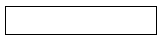 Номер основної особової справи№ ___________________________________(дата реєстрації заяви)Назва допомоги / компенсаціїЗазначити необхідне1. Державна допомога сім’ям з дітьми1. Державна допомога сім’ям з дітьмиДопомога у зв’язку з вагітністю та пологамиДопомога при народженні дитиниДопомога при усиновленні дитиниДопомога на дітей, над якими встановлено опіку чи піклуванняДопомога на дітей одиноким матерямДопомога особі, яка доглядає за хворою дитиною2. Державна соціальна допомога малозабезпеченим сім’ям3. Державна соціальна допомога особам з інвалідністю з дитинства та дітям з інвалідністю3. Державна соціальна допомога особам з інвалідністю з дитинства та дітям з інвалідністюДопомога особам з інвалідністю з дитинства I групиДопомога особам з інвалідністю з дитинства II групиДопомога особам з інвалідністю з дитинства III групиДопомога на дітей з інвалідністю віком до 18 роківНадбавка на догляд за особою з інвалідністю з дитинства підгрупи А I групи Надбавка на догляд за особою з інвалідністю з дитинства підгрупи Б I групи Надбавка на догляд за одинокими особами з інвалідністю з дитинства II і III груп, які за висновком лікарсько-консультативної комісії закладу охорони здоров’я потребують постійного стороннього догляду Надбавка на догляд за дитиною з інвалідністю віком до 6 роківНадбавка на догляд за дитиною з інвалідністю віком від 6 до 18 років4. Державна соціальна допомога особам, які не мають права на пенсію, та особам з інвалідністю4. Державна соціальна допомога особам, які не мають права на пенсію, та особам з інвалідністюДопомога особам з інвалідністю І групиДопомога особам з інвалідністю ІІ групиДопомога особам з інвалідністю ІІІ групиДопомога жінкам, яким присвоєно звання України «Мати-героїня»Допомога священнослужителям, церковнослужителямДопомога особам, які досягли віку, що дає право на призначення допомогиДопомога дитині померлого годувальникаДопомога на догляд одиноким малозабезпеченим особам, які за висновком лікарсько-консультативної комісії закладу охорони здоров’я потребують постійного стороннього догляду (крім осіб з інвалідністю І групи)Допомога на догляд малозабезпеченим особам з інвалідністю підгрупи А І групи Допомога на догляд малозабезпеченим особам з інвалідністю підгрупи Б І групиДопомога на догляд одиноким особам, які досягли 80-річного віку та за висновком лікарсько-консультативної комісії закладу охорони здоров’я потребують постійного стороннього догляду (крім осіб з інвалідністю внаслідок війни)5. Компенсаційні виплати та допомога громадянам, які постраждали внаслідок Чорнобильської катастрофи5. Компенсаційні виплати та допомога громадянам, які постраждали внаслідок Чорнобильської катастрофиОдноразова компенсація учасникам ліквідації наслідків аварії на Чорнобильській АЕС, які стали особами з інвалідністю внаслідок Чорнобильської катастрофиОдноразова компенсація дітям, які стали особами з інвалідністю внаслідок Чорнобильської катастрофиОдноразова компенсація сім’ям, які втратили годувальника із числа осіб, віднесених до учасників ліквідації наслідків аварії на Чорнобильській АЕС, смерть яких пов’язана з Чорнобильською катастрофоюЩорічна допомога на оздоровленняГрошова компенсація замість путівкиКомпенсація проїзду один раз на рік до будь-якого населеного пункту України і назад автомобільним, або повітряним, або залізничним, або водним транспортом особам, віднесеним до категорій 1 та 2 постраждалих внаслідок Чорнобильської катастрофиКомпенсація 50 (25) відсотків вартості продуктів харчування за медичними (фізіологічними) нормами, встановленими Міністерством охорони здоров’я України, громадянам, віднесеним до категорій 1 та 2 постраждалих внаслідок Чорнобильської катастрофиЩомісячна грошова компенсація на дітей, які не харчуються в закладах освіти, розташованих на територіях радіоактивного забруднення, та дітей, які є особами з інвалідністю внаслідок Чорнобильської катастрофи і не харчуються в закладах освіти, у тому числі за дні, в які вони не відвідували ці заклади6. Тимчасова державна допомога дітям, батьки яких ухиляються від сплати аліментів, не мають можливості утримувати дитину або місце проживання їх невідоме7. Соціальна допомога на дітей-сиріт та дітей, позбавлених батьківського піклування, грошове забезпечення батькам-вихователям і прийомним батькам8. Допомога на догляд (щомісячна грошова допомога особі, яка проживає разом з особою з інвалідністю I чи II групи внаслідок психічного розладу, яка за висновком лікарської комісії медичного закладу потребує постійного стороннього догляду, на догляд за нею)9. Компенсаційна виплата особі, яка здійснює догляд за особою з інвалідністю І групи або особою, яка досягла 80-річного віку10. Грошова компенсація замість санаторно-курортної путівки11. Компенсація вартості самостійного санаторно-курортного лікування12. Одноразова винагорода жінці, якій присвоєно почесне звання України «Мати-героїня»13. Одноразова матеріальна допомога особі, яка постраждала від торгівлі людьми14. Допомога на поховання15. Тимчасова державна соціальна допомога непрацюючій особі, яка досягла загального пенсійного віку, але не набула права на пенсійну виплату16. Допомога на дітей, які виховуються у багатодітних сім’ях1. У шлюбіПеребувалаНе перебувалаПеребуваю2. З особою, від якої маю дитинуПроживаюНе проживаю3. Пенсію в разі втрати годувальника або соціальну пенсію (заповнюють лише вдови, вдівці)ОтримуюНе отримуюУправління Пенсійного фонду, у якому перебуває на обліку одержувач допомогиНомер пенсійної справиПрізвище, ім’я, по батькові (за наявності), адреса, орган, у якому перебуває на обліку одержувач пенсії (допомоги) (особа, за якою здійснюється догляд)Номер пенсійної справиЗаповнюється працівником управління соціального захисту населення / виконавчого органу сільської, селищної, міської ради, військової адміністрації / центру надання адміністративних послугВідомості з паспорта та поданих документів звірено.Заяву та документи на ____ аркушах прийнято ____  ____________________20____ р. та зареєстровано за №__________Для розгляду заяви необхідно додати до _____ _______________20___ р. такі документи:___________________________________________________________________________________________________________________________________________________________________________________     ________________Ознайомився(лась) _________________________(посада працівника)        	(прізвище та підпис)                                                              (підпис заявника / 
			                                                      уповноваженого представника)Заповнюється працівником управління соціального захисту населення / виконавчого органу сільської, селищної, міської ради, військової адміністрації / центру надання адміністративних послугВідомості з паспорта та поданих документів звірено.Заяву та документи на ____ аркушах прийнято ____  ____________________20____ р. та зареєстровано за №__________Для розгляду заяви необхідно додати до _____ _______________20___ р. такі документи:_______________________________________________________________________________________________________________________________________________________________________________________  ___________________ Ознайомився(лась) _________________________      (посада працівника)	            (прізвище та підпис)	                                                              (підпис заявника / 
			                                                                        уповноваженого представника)Розділ I. Загальні відомості1. ___________________________________________________________________ (прізвище, ім’я, по батькові (за наявності) заявника / законного представника заявника / уповноваженого представника сім’ї)2. Задеклароване (зареєстроване) місце проживання (перебування) / фактичне місце проживання ______________________________________________________________________________________________________________________________________ (поштовий індекс, область, район, населений пункт, вулиця, будинок, корпус, квартира)3. Дані про осіб, які входять до складу сім’їРозділ I. Загальні відомості1. ___________________________________________________________________ (прізвище, ім’я, по батькові (за наявності) заявника / законного представника заявника / уповноваженого представника сім’ї)2. Задеклароване (зареєстроване) місце проживання (перебування) / фактичне місце проживання ______________________________________________________________________________________________________________________________________ (поштовий індекс, область, район, населений пункт, вулиця, будинок, корпус, квартира)3. Дані про осіб, які входять до складу сім’їРозділ I. Загальні відомості1. ___________________________________________________________________ (прізвище, ім’я, по батькові (за наявності) заявника / законного представника заявника / уповноваженого представника сім’ї)2. Задеклароване (зареєстроване) місце проживання (перебування) / фактичне місце проживання ______________________________________________________________________________________________________________________________________ (поштовий індекс, область, район, населений пункт, вулиця, будинок, корпус, квартира)3. Дані про осіб, які входять до складу сім’їРозділ I. Загальні відомості1. ___________________________________________________________________ (прізвище, ім’я, по батькові (за наявності) заявника / законного представника заявника / уповноваженого представника сім’ї)2. Задеклароване (зареєстроване) місце проживання (перебування) / фактичне місце проживання ______________________________________________________________________________________________________________________________________ (поштовий індекс, область, район, населений пункт, вулиця, будинок, корпус, квартира)3. Дані про осіб, які входять до складу сім’їРозділ I. Загальні відомості1. ___________________________________________________________________ (прізвище, ім’я, по батькові (за наявності) заявника / законного представника заявника / уповноваженого представника сім’ї)2. Задеклароване (зареєстроване) місце проживання (перебування) / фактичне місце проживання ______________________________________________________________________________________________________________________________________ (поштовий індекс, область, район, населений пункт, вулиця, будинок, корпус, квартира)3. Дані про осіб, які входять до складу сім’їРозділ I. Загальні відомості1. ___________________________________________________________________ (прізвище, ім’я, по батькові (за наявності) заявника / законного представника заявника / уповноваженого представника сім’ї)2. Задеклароване (зареєстроване) місце проживання (перебування) / фактичне місце проживання ______________________________________________________________________________________________________________________________________ (поштовий індекс, область, район, населений пункт, вулиця, будинок, корпус, квартира)3. Дані про осіб, які входять до складу сім’їПрізвище, 
власне ім’я, по батькові (за наявності)Сімейний стан/ 
сімейний зв’язокЧисло, місяць,
рік народженняСерія (за наявності) та номер паспорта/ 
свідоцтва 
про народження дитини/ 
реквізити посвідки 
на постійне / тимчасове 
проживанняРеєстраційний 
номер облікової картки 
платника податків 
або серія та номер паспорта (для осіб, які мають відмітку в паспорті про право 
здійснювати платежі 
за його серією 
та номером)Примітки*Розділ II. Відомості про види та суми доходів (у тому числі закордонні грошові перекази, дивіденди від цінних паперів) осіб, які входять до складу сім’ї, інформація про які відсутня в Державному реєстрі фізичних осіб — платників податків та реєстрі застрахованих осіб Державного реєстру загальнообов’язкового державного соціального страхування, 
за період із _____________ 20___ р. до _____________ 20___ р.Розділ II. Відомості про види та суми доходів (у тому числі закордонні грошові перекази, дивіденди від цінних паперів) осіб, які входять до складу сім’ї, інформація про які відсутня в Державному реєстрі фізичних осіб — платників податків та реєстрі застрахованих осіб Державного реєстру загальнообов’язкового державного соціального страхування, 
за період із _____________ 20___ р. до _____________ 20___ р.Розділ II. Відомості про види та суми доходів (у тому числі закордонні грошові перекази, дивіденди від цінних паперів) осіб, які входять до складу сім’ї, інформація про які відсутня в Державному реєстрі фізичних осіб — платників податків та реєстрі застрахованих осіб Державного реєстру загальнообов’язкового державного соціального страхування, 
за період із _____________ 20___ р. до _____________ 20___ р.Розділ II. Відомості про види та суми доходів (у тому числі закордонні грошові перекази, дивіденди від цінних паперів) осіб, які входять до складу сім’ї, інформація про які відсутня в Державному реєстрі фізичних осіб — платників податків та реєстрі застрахованих осіб Державного реєстру загальнообов’язкового державного соціального страхування, 
за період із _____________ 20___ р. до _____________ 20___ р.Розділ II. Відомості про види та суми доходів (у тому числі закордонні грошові перекази, дивіденди від цінних паперів) осіб, які входять до складу сім’ї, інформація про які відсутня в Державному реєстрі фізичних осіб — платників податків та реєстрі застрахованих осіб Державного реєстру загальнообов’язкового державного соціального страхування, 
за період із _____________ 20___ р. до _____________ 20___ р.Розділ II. Відомості про види та суми доходів (у тому числі закордонні грошові перекази, дивіденди від цінних паперів) осіб, які входять до складу сім’ї, інформація про які відсутня в Державному реєстрі фізичних осіб — платників податків та реєстрі застрахованих осіб Державного реєстру загальнообов’язкового державного соціального страхування, 
за період із _____________ 20___ р. до _____________ 20___ р.Прізвище, власне ім’я,по батькові (за наявності)Відомості про доходиВідомості про доходиВідомості про доходиПрізвище, власне ім’я,по батькові (за наявності)вид доходусума доходу, 
грннайменування організації, 
у якій отримано дохідРозділ III. Відомості про наявність у власності осіб, які входять до складу сім’ї, житлових приміщень Розділ III. Відомості про наявність у власності осіб, які входять до складу сім’ї, житлових приміщень Розділ III. Відомості про наявність у власності осіб, які входять до складу сім’ї, житлових приміщень Розділ III. Відомості про наявність у власності осіб, які входять до складу сім’ї, житлових приміщень Розділ III. Відомості про наявність у власності осіб, які входять до складу сім’ї, житлових приміщень Розділ III. Відомості про наявність у власності осіб, які входять до складу сім’ї, житлових приміщень Прізвище, 
власне ім’я, по батькові(за наявності) власникаВид житлового приміщенняЗагальна площа 
житлового 
приміщенняАдреса фактичного розташуванняОсоблива характеристика житлового приміщення:  — розташоване на територіях, на яких ведуться бойові дії або тимчасово окупованих Російською Федерацією територіях, включених до Переліку територій, на яких ведуться (велися) бойові дії або тимчасово окупованих Російською Федерацією, затвердженого наказом Міністерства з питань реінтеграції тимчасово окупованих територій України від 22 грудня 2022 року № 309, зареєстрованим в Міністерстві юстиції України 23 грудня 2022 року за № 1668/39004, для яких не визначена дата завершення бойових дій (дата припинення можливості бойових дій) або тимчасової окупації;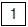   — знищене / непридатне для проживання внаслідок бойових дій, терористичних актів, диверсій, спричинених військовою агресією Російської Федерації, або з інших причин за наявності відповідної інформації у Державному реєстрі майна, пошкодженого та знищеного внаслідок бойових дій, терористичних актів, диверсій, спричинених військовою агресією Російської Федерації, або за умови отримання документального підтвердження від органів місцевого самоврядування факту знищення/ пошкодження житлового приміщення 
(квартири, будинку);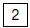   — отримане дитиною-сиротою, дитиною, позбавленою батьківського піклування, особою з їх числа за рахунок державного чи місцевого бюджету;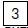   — житлове приміщення у гуртожитку;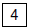   — належить на правах спільної сумісної або часткової власності;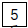   — на яке оформлено право на спадщину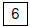 Розділ IV. Відомості про транспортні засоби, які зареєстровано в установленому порядку і з дати випуску яких минуло менше ніж 15 років (крім мопеда і причепа), що перебувають у власності осіб, які входять до складу сім’їРозділ IV. Відомості про транспортні засоби, які зареєстровано в установленому порядку і з дати випуску яких минуло менше ніж 15 років (крім мопеда і причепа), що перебувають у власності осіб, які входять до складу сім’їРозділ IV. Відомості про транспортні засоби, які зареєстровано в установленому порядку і з дати випуску яких минуло менше ніж 15 років (крім мопеда і причепа), що перебувають у власності осіб, які входять до складу сім’їРозділ IV. Відомості про транспортні засоби, які зареєстровано в установленому порядку і з дати випуску яких минуло менше ніж 15 років (крім мопеда і причепа), що перебувають у власності осіб, які входять до складу сім’їРозділ IV. Відомості про транспортні засоби, які зареєстровано в установленому порядку і з дати випуску яких минуло менше ніж 15 років (крім мопеда і причепа), що перебувають у власності осіб, які входять до складу сім’їПрізвище, 
власне ім’я,по батькові(за наявності) власникаТранспортний засіб Транспортний засіб Транспортний засіб Автомобілі, отримані через структурні підрозділи з питань соціального захисту населення / придбані батьками-вихователями дитячих будинків сімейного типуПрізвище, 
власне ім’я,по батькові(за наявності) власникаМаркаДержавний номерний знакРік випускуРозділ V. Інформація про купівлю земельної ділянки, квартири (будинку) (крім житла, отриманого або придбаного за рахунок державного чи місцевого бюджету), іншого нерухомого майна, транспортного засобу (механізму), цінних паперів та інших фінансових інструментів, віртуальних активів (у значенні, наведеному в Законі України «Про запобігання та протидію легалізації (відмиванню) доходів, одержаних злочинним шляхом, фінансуванню тероризму та фінансуванню розповсюдження зброї масового знищення»), будівельних матеріалів, інших товарів довгострокового вжитку, про оплату (одноразову) будь-яких робіт або послуг (крім медичних, освітніх і житлово-комунальних послуг згідно із соціальною нормою житла та соціальними нормативами житлово-комунального обслуговування), про проведення платежу (платежів), що випливає (випливають) з правочинів, за якими передбачено набуття майнових прав на нерухоме майно та / або транспортні засоби (механізми) (крім об’єктів спадщини та дарування), про здійснення внесків до статутного (складеного) капіталу товариства, підприємства, організації, про благодійну діяльність (виключно у вигляді сплати коштів), про надання поворотної / безповоротної фінансової допомоги, позики на суму, яка на дату проведення операції перевищує 50 тис. гривень, протягом 12 місяців перед місяцем звернення за призначенням допомогиРозділ V. Інформація про купівлю земельної ділянки, квартири (будинку) (крім житла, отриманого або придбаного за рахунок державного чи місцевого бюджету), іншого нерухомого майна, транспортного засобу (механізму), цінних паперів та інших фінансових інструментів, віртуальних активів (у значенні, наведеному в Законі України «Про запобігання та протидію легалізації (відмиванню) доходів, одержаних злочинним шляхом, фінансуванню тероризму та фінансуванню розповсюдження зброї масового знищення»), будівельних матеріалів, інших товарів довгострокового вжитку, про оплату (одноразову) будь-яких робіт або послуг (крім медичних, освітніх і житлово-комунальних послуг згідно із соціальною нормою житла та соціальними нормативами житлово-комунального обслуговування), про проведення платежу (платежів), що випливає (випливають) з правочинів, за якими передбачено набуття майнових прав на нерухоме майно та / або транспортні засоби (механізми) (крім об’єктів спадщини та дарування), про здійснення внесків до статутного (складеного) капіталу товариства, підприємства, організації, про благодійну діяльність (виключно у вигляді сплати коштів), про надання поворотної / безповоротної фінансової допомоги, позики на суму, яка на дату проведення операції перевищує 50 тис. гривень, протягом 12 місяців перед місяцем звернення за призначенням допомогиРозділ V. Інформація про купівлю земельної ділянки, квартири (будинку) (крім житла, отриманого або придбаного за рахунок державного чи місцевого бюджету), іншого нерухомого майна, транспортного засобу (механізму), цінних паперів та інших фінансових інструментів, віртуальних активів (у значенні, наведеному в Законі України «Про запобігання та протидію легалізації (відмиванню) доходів, одержаних злочинним шляхом, фінансуванню тероризму та фінансуванню розповсюдження зброї масового знищення»), будівельних матеріалів, інших товарів довгострокового вжитку, про оплату (одноразову) будь-яких робіт або послуг (крім медичних, освітніх і житлово-комунальних послуг згідно із соціальною нормою житла та соціальними нормативами житлово-комунального обслуговування), про проведення платежу (платежів), що випливає (випливають) з правочинів, за якими передбачено набуття майнових прав на нерухоме майно та / або транспортні засоби (механізми) (крім об’єктів спадщини та дарування), про здійснення внесків до статутного (складеного) капіталу товариства, підприємства, організації, про благодійну діяльність (виключно у вигляді сплати коштів), про надання поворотної / безповоротної фінансової допомоги, позики на суму, яка на дату проведення операції перевищує 50 тис. гривень, протягом 12 місяців перед місяцем звернення за призначенням допомогиРозділ V. Інформація про купівлю земельної ділянки, квартири (будинку) (крім житла, отриманого або придбаного за рахунок державного чи місцевого бюджету), іншого нерухомого майна, транспортного засобу (механізму), цінних паперів та інших фінансових інструментів, віртуальних активів (у значенні, наведеному в Законі України «Про запобігання та протидію легалізації (відмиванню) доходів, одержаних злочинним шляхом, фінансуванню тероризму та фінансуванню розповсюдження зброї масового знищення»), будівельних матеріалів, інших товарів довгострокового вжитку, про оплату (одноразову) будь-яких робіт або послуг (крім медичних, освітніх і житлово-комунальних послуг згідно із соціальною нормою житла та соціальними нормативами житлово-комунального обслуговування), про проведення платежу (платежів), що випливає (випливають) з правочинів, за якими передбачено набуття майнових прав на нерухоме майно та / або транспортні засоби (механізми) (крім об’єктів спадщини та дарування), про здійснення внесків до статутного (складеного) капіталу товариства, підприємства, організації, про благодійну діяльність (виключно у вигляді сплати коштів), про надання поворотної / безповоротної фінансової допомоги, позики на суму, яка на дату проведення операції перевищує 50 тис. гривень, протягом 12 місяців перед місяцем звернення за призначенням допомогиПрізвище, власне ім’я, по батькові (за наявності)Вид проведеної операції Сума платежу, 
грнДата проведення операції Розділ VI. Інформація про купівлю безготівкової та / або готівкової іноземної валюти (крім валюти, отриманої від благодійних організацій або придбаної для оплати медичних та / або освітніх послуг), банківських металів на загальну суму, що на дату проведення операції перевищує 50 тис. гривень, протягом 12 місяців перед місяцем звернення за призначенням допомогиРозділ VI. Інформація про купівлю безготівкової та / або готівкової іноземної валюти (крім валюти, отриманої від благодійних організацій або придбаної для оплати медичних та / або освітніх послуг), банківських металів на загальну суму, що на дату проведення операції перевищує 50 тис. гривень, протягом 12 місяців перед місяцем звернення за призначенням допомогиРозділ VI. Інформація про купівлю безготівкової та / або готівкової іноземної валюти (крім валюти, отриманої від благодійних організацій або придбаної для оплати медичних та / або освітніх послуг), банківських металів на загальну суму, що на дату проведення операції перевищує 50 тис. гривень, протягом 12 місяців перед місяцем звернення за призначенням допомогиРозділ VI. Інформація про купівлю безготівкової та / або готівкової іноземної валюти (крім валюти, отриманої від благодійних організацій або придбаної для оплати медичних та / або освітніх послуг), банківських металів на загальну суму, що на дату проведення операції перевищує 50 тис. гривень, протягом 12 місяців перед місяцем звернення за призначенням допомогиПрізвище, власне ім’я, по батькові (за наявності)покупцяРізновид 
іноземної валюти, банківських металівВартість на дату придбання, 
грнДата придбанняРозділ VII. Відомості про наявність в осіб, які входять до складу сім’ї, на депозитному банківському рахунку (рахунках) коштів або облігацій внутрішньої державної позики на загальну суму, що перевищує 100 тис. гривеньРозділ VII. Відомості про наявність в осіб, які входять до складу сім’ї, на депозитному банківському рахунку (рахунках) коштів або облігацій внутрішньої державної позики на загальну суму, що перевищує 100 тис. гривеньРозділ VII. Відомості про наявність в осіб, які входять до складу сім’ї, на депозитному банківському рахунку (рахунках) коштів або облігацій внутрішньої державної позики на загальну суму, що перевищує 100 тис. гривеньРозділ VII. Відомості про наявність в осіб, які входять до складу сім’ї, на депозитному банківському рахунку (рахунках) коштів або облігацій внутрішньої державної позики на загальну суму, що перевищує 100 тис. гривеньПрізвище, власне ім’я,по батькові (за наявності)Найменування банку/ установи, в якому / 
якій відкрито депозитний рахунок або придбано облігації внутрішньої державної позикиСума коштів на рахунку (загальна вартість облігацій внутрішньої державної позики), грнДата відкриття рахунка 
або придбання облігацій 
внутрішньої державної позикиРозділ VІІI. Відомості про суми аліментів, отримані особами, які входять до складу сім’ї,з _______________ 20___ р. до _______________ 20___ р.Розділ VІІI. Відомості про суми аліментів, отримані особами, які входять до складу сім’ї,з _______________ 20___ р. до _______________ 20___ р.Розділ VІІI. Відомості про суми аліментів, отримані особами, які входять до складу сім’ї,з _______________ 20___ р. до _______________ 20___ р.Розділ VІІI. Відомості про суми аліментів, отримані особами, які входять до складу сім’ї,з _______________ 20___ р. до _______________ 20___ р.Прізвище, власне ім’я,по батькові (за наявності)отримувача аліментівПрізвище, власне ім’я,по батькові (за наявності) платника аліментівСума, 
грнВідмітка про наявність заборгованості понад шість місяців за виконавчим провадженням про стягнення аліментів, так / ні_____  _____________ 20___ р________________________(підпис)